(一)普通班花蓮縣	明廉	國民小學 112 學年度 3	年級第  1	學期校訂課程計畫	設計者：＿3 年級教學群＿	一、 課程類別：(請勾選並於所勾選類別後填寫課程名稱)□統整性主題/專題/議題探究課程：	■其他類課程：法定課程二、 學習節數：每週（1）節，實施( 12 )週，共( 12 )節。三、 素養導向教學規劃：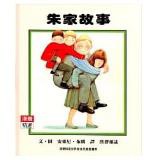 (一)普通班花蓮縣	明廉	國民小學 112 學年度 3	年級第  2	學期校訂課程計畫	設計者：＿3 年級教學群＿	一、課程類別：(請勾選並於所勾選類別後填寫課程名稱)□統整性主題/專題/議題探究課程：	■其他類課程：法定課程二、 學習節數：每週（ 1 ）節，實施( 12 )週，共( 12 )節。三、 素養導向教學規劃：第四週A1性別平等教育繪本《朱家故事》 https://www.youtube.com/watch?v=jFMju9wEs_Y導讀與線上動畫欣賞解說□實施跨領第四週身心素質與自檢視兩性固有性別平等教育繪本《朱家故事》 https://www.youtube.com/watch?v=jFMju9wEs_Y導讀與線上動畫欣賞解說域或跨科目協同教學第四週我精進B2的印象及其對兩性發展的影響。性別平等教育繪本《朱家故事》 https://www.youtube.com/watch?v=jFMju9wEs_Y導讀與線上動畫欣賞解說1動畫故事課堂觀察第四週科技資性別平等教育繪本《朱家故事》 https://www.youtube.com/watch?v=jFMju9wEs_Y導讀與線上動畫欣賞解說第四週訊與媒性別平等教育繪本《朱家故事》 https://www.youtube.com/watch?v=jFMju9wEs_Y導讀與線上動畫欣賞解說第四週體素養性別平等教育繪本《朱家故事》 https://www.youtube.com/watch?v=jFMju9wEs_Y導讀與線上動畫欣賞解說第五週A1檢視兩性固有性別平等教育朱家故事討論分享心得討論完後完成學習單第五週身心素質與自我精進的印象及其對兩性發展的影響。性別平等教育朱家故事討論分享心得討論完後完成學習單1動畫 故事 學習單作業單第六週A1第六週身心素質與自性侵害防治教育第六週我精進 B2科技資覺察生活環境中的潛在危機並尋求協助。身體我最大https://www.youtube.com/watch?v=NwD5rJGNm4k藉由影片內容認識自我身體自主權，並學會面對危險時的處理方式。1網路影片課堂觀察第六週訊與媒第六週體素養第七週A1身心素質與自我精進B2科技資訊與媒體素養覺察生活環境中的潛在危機並尋求協助。性侵害防治教育身體我最大https://www.youtube.com/watch?v=NwD5rJGNm4k藉由影片內容認識自我身體自主權，並學會面對危險時的處理方式。根據討論完成學習單填寫1網路 影片 學習單作業單第八週A1身心素質與自我精進C1道德實踐與公民意識舉例說明科學和技術的發 展，改變了人類生活和自然環境。環境教育(環保小尖兵—資源回收)動畫：沉默的垃圾島 https://www.youtube.com/watch?v=WY-jRwdbUDY什麼是資源？為什麼要做資源回收呢？→資源即所有可利用的資材及能源，資源回收的目的在於使所有資源達到最有效的運用，不造成浪費。1網路影片小組討論口頭發表第九週A1身心素質與自我精進C1道德實踐與公民意識舉例說明科學和技術的發 展，改變了人類生活和自然環境。環境教育環保小尖兵—資源回收如何做好垃圾分類與資源回收 https://www.youtube.com/watch?v=pqprKjRvLDA分組討論(一)由各組討論資源回收的分類方法，完成學習單並發表討論內容。1網路影片小組討論口頭發表第十週A1身心素質與自我精進B2科技資訊與媒體素養1、辨識各種人為的危險情境，並演練自我保護的方法。2、欣賞、包容個別差異並尊重自己與他人的權利。家庭暴力防治教育【活動一】尊重你我他(一) 故事講述：教師講述「校園小霸王」的故事： (二) 問題探討：1 小明這樣的行為適當嗎？為什麼？同學之間該如何相處呢？小明覺得跟同學開開玩笑，掀女同學的裙子 很好玩。小明這樣的想法跟行為正確嗎？如果小明真的想和同學開開玩笑，應該要怎麼做比較好？(三)延伸討論：教師說明，同學之間要互相尊重，家人之間更是如此。(四)歸納說明：教師提及在人際互動的情境當中，每個人都是獨立的個體，所以每個人的想法當然也會不一樣，小明必須學習傾聽別人的意見，並尊重別人的想法與感覺。(五)重點歸納：先了解暴力的基本概念，並了解「尊重別人，就是尊重自己。1故事小組討論口頭發表第十一週A1身心素質與自我精進B2科技資訊與媒體素養1、辨識各種人為的危險情境，並演練自我保護的方法。2、欣賞、包容個別差異並尊重自己與他人的權利。家庭暴力防治教育【活動二】家暴面面觀教師說明目前家庭暴力普遍存在於社會上，成為大家都很關心的現象，因此政府成立專門的工作部門並設立專線(婦幼保護專線：113)。影片一 如何面對家庭暴力 https://www.youtube.com/watch?v=PVZuNC72GkM&li st=PLGgnFaNiSVh_gEdT1z3tUZ4aAYBjvGcTD&index=1影片二 113婦幼保護專線的功能 https://www.youtube.com/watch?v=3lFvDz_Ss8Q&list= PLGgnFaNiSVh_gEdT1z3tUZ4aAYBjvGcTD&index=21影片小組討論口頭發表第十二週A1身心素質與自我精進1、認識自己與家人在家庭中的角色。2、察覺家庭生活中，家人關係、事物的特質與現象的改變。家庭教育親密一家人【活動一】誰的家人故事最有趣請每位兒童於課前準備一則家人有趣的事，由教師示範分享一則有關家人有趣的事。1小組討論口頭發表第十三週A1身心素質與自我精進1、藉由參與家庭活動，增加家庭凝聚力。2、用適當的語詞向家人表達自己的需求與情感。家庭教育親密一家人【活動二】親情百分百教師提問兒童家有哪些人？並請兒童說一說。如何可以讓家人間彼此感情更親密，如果遇到紛爭家人間要如何解決，請孩子們討論分享。教師歸納︰親戚與我們的關係很親密，同是一家人，要常常往來，感情會更好。1小組討論口頭發表教學期程核心素養/校本素養學習目標/學習重點單元/主題名稱與活動內容節數教學資源評量方式融入議題實質內涵備註(如協同方式/申請經費)第一週A1性別平等教育媽媽的紅沙發故事 https://www.youtube.com/watch?v=kRzzDUlSXN  U故事欣賞解說請同學討論故事共同討論第一週1、瞭解家庭在增性別平等教育媽媽的紅沙發故事 https://www.youtube.com/watch?v=kRzzDUlSXN  U故事欣賞解說請同學討論故事共同討論第一週身心素進個人發展與人性別平等教育媽媽的紅沙發故事 https://www.youtube.com/watch?v=kRzzDUlSXN  U故事欣賞解說請同學討論故事共同討論第一週質與自際關係上的重要性別平等教育媽媽的紅沙發故事 https://www.youtube.com/watch?v=kRzzDUlSXN  U故事欣賞解說請同學討論故事共同討論第一週我精進B2性。2、分析自我與他人的差異，從中學性別平等教育媽媽的紅沙發故事 https://www.youtube.com/watch?v=kRzzDUlSXN  U故事欣賞解說請同學討論故事共同討論1影片課堂觀察討論發表第一週科技資會關心自己，並建性別平等教育媽媽的紅沙發故事 https://www.youtube.com/watch?v=kRzzDUlSXN  U故事欣賞解說請同學討論故事共同討論第一週訊與媒立個人價值感。性別平等教育媽媽的紅沙發故事 https://www.youtube.com/watch?v=kRzzDUlSXN  U故事欣賞解說請同學討論故事共同討論第一週體素養性別平等教育媽媽的紅沙發故事 https://www.youtube.com/watch?v=kRzzDUlSXN  U故事欣賞解說請同學討論故事共同討論第二週A1身心素質與自我精進1、瞭解家庭在增進個人發展與人際關係上的重要性。2、分析自我與他人的差異，從中學會關心自己，並建立個人價值感。性別平等教育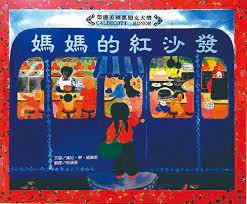 繪本教學欣賞解說輪讀繪本內容共同討論完成學習單1影片課堂觀察討論發表學習單□實施跨領域或跨科目協同教學 (需另申請授課鐘點 費)第三週A1身心素質與自我精進B2科技資訊與媒體素養1、瞭解家庭在增進個人發展與人際關係上的重要性。2、分析自我與他人的差異，從中學會關心自己，並建立個人價值感。性別平等教育身體自主權~身體界線https://youtu.be/wOtaG6Xkr08一同觀賞影片，共同討論身體界線的界定的原則，及原因，學習保護自己。1影片課堂觀察討論發表□實施跨領域或跨科目協同教學 (需另申請授課鐘點 費)第四週A1身心素質與自我精進B2科技資訊與媒體素養1、瞭解家庭在增進個人發展與人際關係上的重要性。2、分析自我與他人的差異，從中學會關心自己，並建立個人價值感。性別平等教育身體自主權~身體界線https://youtu.be/wOtaG6Xkr08一同觀賞影片，共同討論身體界線的界定的原則，及原因，學習保護自己。共同討論後全班完成學習單1影片課堂觀察討論發表學習單□實施跨領域或跨科目協同教學 (需另申請授課鐘點 費)第五週A1身心素質與自我精進B2科技資訊與媒體素養1、覺察社會文化中的性別權力關係2、維護性別人格尊嚴與性別地位實質平等3、認識性騷擾、性侵害、性霸凌的概念及其求助管道。性侵害防治教育全班一起觀賞中年級預防性侵教育宣導影片進行教學https://www.youtube.com/watch?v=hiEu2Q9Bd4 U1影片課堂觀察討論發表第六週A1身心素質與自我精進B2科技資訊與媒體素養1、覺察社會文化中的性別權力關係2、維護性別人格尊嚴與性別地位實質平等3、認識性騷擾、性侵害、性霸凌的概念及其求助管道。性侵害防治教育全班一起觀賞中年級預防性侵教育宣導影片進行教學https://www.youtube.com/watch?v=hiEu2Q9Bd4 U共同討論後全班完成學習單1影片課堂觀察討論發表學習單第七週A1身心素質與自我精進C1道德實踐與公民意識1、了解科學和技術的發展，改變了人類生活和自然 環境。2、了解再生紙對環境的影響。環境教育環保小尖兵—資源回收神奇造紙術!再生紙的製作（一）課前準備請學生帶來家中回收的紙張，或直接運用班級教室內回收物，並運用下課時間收集校園內的落葉或花瓣；教師則備妥果汁 機、網篩、顏料等工具。（二）課堂製作(1)先將同色系的紙張分類，並撕成小塊。 (2)將紙片放入果汁機中，加入適量的水打成紙漿，若要染色，則一同加入色料。 (3)將紙漿撈起，平鋪於網篩上，瀝去多餘水份。將葉片、花瓣等素材鋪在適當位置，放置兩~三天等待紙張乾燥，再小心取下即可。整理工作環境。1回收 紙張校內落葉或花瓣果汁機網篩課堂觀察討論發表實作評量第八週A1身心素質與自我精進C1道德實踐與公民意識1、了解科學和技術的發展，改變了人類生活和 自然環境。2、了解再生紙對環境的影響。環境教育環保小尖兵—資源回收神奇造紙術!（三）再生紙作品欣賞請學生展示完成後的成品，並發表再生紙的可利用性。發表製作再生紙的心得，並完成學習單。1作品學習單課堂觀察討論發表學習單第九週A1身心素質與自我精進1、辨識各種人為的危險情境，並演練自我保護的方法。家庭暴力防治教育家庭青紅燈【活動一】認識家庭暴力(一)教師提問：「你們曾經在電視新聞或報紙上看過小朋友被家人傷害的事情嗎？」請一、兩位兒童上臺發表(二)教師整理兒童回答的內容，並進一步提問(三)教師補充說明：「『家庭暴力』有很多種，不一定只是毆打，有時候威脅、恐嚇、排斥、孤立小朋友，或者是沒有提供適當的食物、衣物、沒有給小朋友安全的住所與照顧，這些都可以稱為是『家庭暴力』。」(五)教師歸納：『家庭暴力』有很多種，例如，精神上的虐待例如言語辱罵、疏於照顧、身體的毆打、性虐待、經濟控制與財物破壞等。1課堂觀察討論發表第十週A1身心素質與自我精進1、辨識各種人為的危險情境，並演練自我保護的方法。家庭暴力防治教育家庭青紅燈【活動二】家庭暴力大蒐秘(一)教師以各種情境為題提問，讓學生更了解何謂家庭暴力，並學習自我保護：(二)教師發給兒童每人一張「找一找－危險訊號在哪裡」學習單，請兒童一起討論看看。」(三)教師總結歸納1學習單課堂觀察討論發表學習單第十一週A1身心素質與自我精進1、認識自己與家人在家庭中的角色。家庭教育家庭樹1、教師指導兒童認識家庭樹，並說明根據實際的家庭狀況，每個人的家庭樹可能略有不同。2、教師請兒童分組討論家庭樹中的稱謂，並給予正確 的回饋。1課堂觀察討論發表第十二週A1身心素質與自我精進1、認識自己與家人在家庭中的角色。家庭教育家庭樹1、複習家庭樹的內容及差別性，讓孩子了解每個人的家庭樹的樣子都不同，不用比較也要學習認同他人的家庭樹與自己的不同。2、教師請兒童畫出屬於自己的家庭樹並分享。3、用自己的家庭樹共同布置作品欄。1學習單課堂觀察討論發表學習單